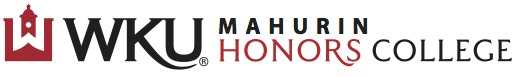 Gatton Academy & Craft Academy GraduatesResearch and Experiential Learning AwardProject ProposalSignature, Student: _____________________________________________________________________________ Signature, Research/Project Advisor: _______________________________________________________________ Signature, Department Head: _____________________________________________________________________ Signature, Assistant Director for Academics, Mahurin Honors College: ____________________________________Proposal Narrative: Write a one-page detailed proposal narrative (at least 11-point font) that includes the following information: the objectives of the project, approach or methodology, expected results, and significance. The Objectives of the Project: In a few sentences provide an overview of your project accessible to a general reader. Approach (Methodology): Describe the overall approach you will take. Explain what you intend to do and how you intend to do it. Expected Results: What do you expect to produce, learn, or create? Significance: Describe the significance or value of your project. Articulate how this experience connects with your professional and academic goals. ____By initialing here, I indicate my understanding that this project should reflect a significant investment of my time (around 300 hours/year for the full award) and that this scholarship will be reversed if I do not work diligently toward its completion.____By initialing here, I indicate my understanding that this project should reflect a significant investment of my time (around 300 hours/year for the full award) and that this scholarship will be reversed if I do not complete both the MHC curriculum and a CE/T.Project TitleStudent NameWKU 800-NumberMajors(s)Minor(s)Permanent AddressCampus AddressTelephoneEmailFaculty MentorFaculty Mentor EmailINTENDED TERM(S) OF USE:Fall ($1500)         Spring ($1500)        Summer ($3000)       Other  YEAR:  If other, please explain:INTENDED TERM(S) OF USE:Fall ($1500)         Spring ($1500)        Summer ($3000)       Other  YEAR:  If other, please explain:What are your educational and professional aspirations? How will this experience assist you in achieving your goals?  